Nytårshilsen fra bestyrelsen i Trevang GrundejerforeningTrevang februar 2019Kære Trevangianere, Trevangere og Trevangboere Vi er kommet godt i gang med 2019 og kan se tilbage på et travlt 2018 for os i bestyrelsen. Udover det almindelige arbejde har vi gennemført et par større projekter; nye målere hos alle aftagere af vand, ny pumpe og nyt filter i vandværket og senest udbedring og opdatering af en del af drænet der går gennem vores forening.Projektet med de nye målere, som udover at være fjernaflæste, ligeledes giver os muligheder for at foretage mere frekvente aflæsninger – både ved mistanke om lækage, men også i forbindelse med salg. Men vigtigst af alt, så letter det bestyrelsens arbejde betydeligt og vi kan fremadrettet spare tid/penge ifm. årsaflæsninger og det arbejde der tidligere var med at rykke for aflæsninger og manuel indtastning af samme.Vi var henover sommeren 2018 været tæt på at ”løbe tør” for vand. Det skyldtes flere forhold. Dels var der jo som bekendt meget lidt nedbør, dels var der (desværre) en del aftagere som brugte ekstra meget vand, men vigtigst, så var vores pumpe ikke i stand til at følge med ”efterspørgslen”. Da vi endelig oplevede at vi rent faktisk løb helt tør og dermed måtte koble os på Furesø vandforsyning, valgte vi at investere i en ny og bedre pumpe – en pumpe der automatisk øger indvindingen af ”råvand” når forbruget stiger.Det sidste projekt handler om vores dræn gennem Trevang. Jeg vælger at skrive vores, fordi Furesø Kommune har valgt at give os et pålæg til at udbedre og vedligeholde drænet – jævnfør tinglyst servitut fra dengang da Trevang blev udstykket. Denne servitut ligger som en del af tinglyste dokumenter på alle ejendomme i Trevang. Bestyrelsen har søgt bistand fra flere juridiske kapaciteter og svaret har været det samme. Servitutten er gældende – uanset at kommunen tidligere ikke har bragt den til anvendelse.Alt materialet i sagen vil blive lagt op på vores hjemmeside – inkl. økonomien i projektet. Hvis man ønsker at gøre indsigelser, så skal det ske indenfor 14 dage. Har vi ikke hørt fra nogen iværksætter vi arbejdet.Bestyrelsen har lagt et stort stykke arbejde i at ”vende hver en sten” i denne sag og har sikret at projektet bliver gennemført billigst muligt og til mindst mulig gene for alle.På baggrund af alle disse større investeringer, har bestyrelsen valgt at vi i år holder Generalforsamling på Ellegaarden i Farum og dermed UDEN den efterfølgende vejfest, som vi har nydt godt af de sidste par år. Sæt derfor allerede nu kryds i kalenderen til lørdag d. 27/4-2019. Nærmere info udsendes i forbindelse med selve indkaldelsen til generalforsamlingen.Bestyrelsen står ved næste generalforsamling overfor et ”generationsskifte” f.s.v.a. kassererposten og eventuelle interesserede er meget velkomne til allerede nu, at kontakte nuværende kasserer Peter Kirkvald på tlf. 23637551 for at høre nærmere om – vi henviser til nedenstående ”stillingsopslag”, som også vil være at finde på vores hjemmeside under ”nyheder”.Bedste hilsner og Godt Nytår!På bestyrelsens vegne,Jacob – FormandEr DU vores nye kasserer?Vi søger efter et medlem af foreningen, som har interessen for bestyrelsesarbejde og et tæt samarbejde med vores leverandører. Nedenfor finder du vedtægternes beskrivelse af opgaven.
I praksis er stort set alt administrativt arbejde udliciteret. Dit arbejde vil derfor bestå i at være bindeled imellem Formand, bestyrelse og leverandører:
Du skal derfor:
• løbende foretage betalinger af de regninger, som formanden har godkendt
• holde tæt kontakt til specielt bogholder og revisor
• deltage i bestyrelsesmøderne ca. 7 pr. år og generalforsamlingen
• fremlægge regnskabet for regnskabskontrollanterne
• en gang årligt udarbejde udkast til budget og takstblad i samarbejde med formanden
• på generalforsamlingen fremlægge regnskab, budget og takstblad til godkendelse
• give bestyrelsesmedlemmer og regnskabskontrolanter ”kigge adgang” til foreningens konti
Du behøver ikke at være regnskabskyndig, vi har brug for at du har en sund kritisk sans, og ikke er bange for at lære noget nyt.
Det gennemsnitlige tidsforbrug er 2 timer / uge.
Honoraret er pt. 3.500 kr. pr. år.Se gerne yderligere specifikation af ”kassererollen” i foreningens vedtægter som ligger på vores hjemmeside https://trevang.org/vedtgter/ Vil du høre nærmere kan du kontakte:
Kasserer Peter Kirkvald: 23643 7551
Formand Jacob Grum-Schwendsen 2169 6949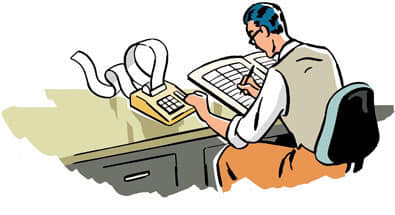 Øverst på formularenNederst på formularen